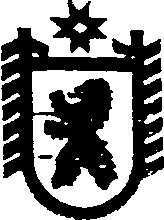 Республика КарелияАДМИНИСТРАЦИЯ СЕГЕЖСКОГО МУНИЦИПАЛЬНОГО РАЙОНАПОСТАНОВЛЕНИЕот  12  марта  2018  года  №  179  СегежаОб установлении предельной  розничной цены на топливо твердое (дрова), реализуемые ИП Данилова А.Н.	В соответствии с Законом Республики Карелия от 26 декабря 2005 г. № 950-ЗРК «О наделении органов местного самоуправления муниципальных районов и городских округов государственными полномочиями Республики Карелия по регулированию цен (тарифов) на отдельные виды продукции, товаров и услуг» администрация Сегежского муниципального района  п о с т а н о в л я е т:Установить  и ввести в действие с 12 марта 2018 года предельную розничную цену на топливо твердое (дрова), реализуемое на территории Сегежского муниципального района индивидуальным предпринимателем Данилова Алина Николаевна гражданам, управляющим организациям, товариществам собственников жилья, жилищным, жилищно-строительным или иным специализированным потребительским кооперативам, созданным в целях удовлетворения потребностей граждан в жилье, в размере 391 рублей за 1 плотный кубический метр.Опубликовать настоящее постановление в газете «Доверие» и разместить в информационно-телекоммуникационной сети «Интернет» на официальном сайте администрации Сегежского муниципального района http://home.onego.ru/~segadmin.	  Глава администрации                                                                                  Сегежского муниципального района			                            Ю.В.ШульговичРазослать: в дело, УЭР, ИП Данилова А.Н., «Доверие», ГК РК по ценам и тарифам, ГКУ СЗРК "Центр социальной работы г. Сегежа и Сегежского района", администрация Поповпорожского сельского поселения.